ANEXO III. INFORMACIÓN GRÁFICAModelo cartel y placa explicativa para la ejecución del proyecto y a la conclusión del mismo.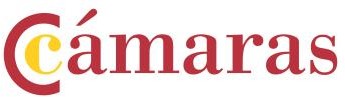 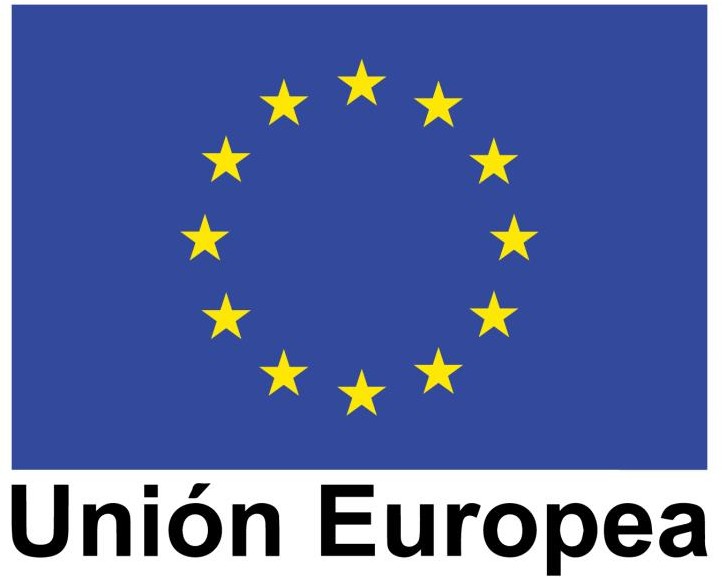 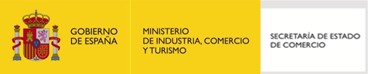 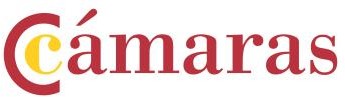 